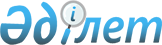 Павлодар аудандық мәслихатының 2022 жылғы 23 желтоқсандағы "2023-2025 жылдарға арналған Ефремовка ауылдық округінің бюджеті туралы" № 33/195 шешіміне өзгерістер енгізу туралыПавлодар облысы Павлодар аудандық мәслихатының 2023 жылғы 19 қазандағы № 8/75 шешімі
      Павлодар аудандық мәслихаты ШЕШТІ: 
      1. Павлодар аудандық мәслихатының "2023-2025 жылдарға арналған Ефремовка ауылдық округінің бюджеті туралы" 2022 жылғы 23 желтоқсандағы № 33/195 шешіміне келесі өзгерістер енгізілсін:
      1) көрсетілген шешімнің 1-тармағы жаңа редакцияда жазылсын:
       "1. 2023-2025 жылдарға арналған Ефремовка ауылдық округінің бюджеті туралы тиісінше 1, 2 және 3-қосымшаларына сәйкес, соның ішінде 2023 жылға келесі көлемдерде бекітілсін: 
      1) кірістер – 47 952 мың теңге, соның ішінде:
      салықтық түсімдер – 3 998 мың теңге;
      салықтық емес түсімдер – 312 мың теңге;
      негізгі капиталды сатудан түсетін түсімдер – 339 мың теңге;
      трансферттер түсімі – 43 303 мың теңге;
      2) шығындар – 48 449 мың теңге;
      3) таза бюджеттік кредиттеу – нөлге тең;
      4) қаржы активтері мен операциялар бойынша сальдо – нөлге тең;
      5) бюджет тапшылығы (профициті) – - 497 мың теңге;
      6) бюджет тапшылығын қаржыландыру (профицитін пайдалану) – 497 мың теңге.
      2) көрсетілген шешімнің 1-қосымшасы осы шешімнің қосымшасына сәйкес жаңа редакцияда жазылсын.
      2. Осы шешім 2023 жылғы 1 қаңтардан бастап қолданысқа енгізіледі. 2023 жылға арналған Ефремовка ауылдық округінің бюджеті туралы (өзгерістермен)
					© 2012. Қазақстан Республикасы Әділет министрлігінің «Қазақстан Республикасының Заңнама және құқықтық ақпарат институты» ШЖҚ РМК
				
      Павлодар аудандық мәслихатының төрағасы 

Ж. Шұғаев
Павлодар аудандық
мәслихатының
2023 жылғы 19 қазандағы
№ 8/75 шешіміне
қосымшаПавлодар аудандық
мәслихатының 2022 жылғы
23 желтоқсандағы
№ 33/195 шешіміне
1–қосымша
Санаты
Санаты
Санаты
Санаты
Сомасы (мың теңге)
Сыныбы
Сыныбы
Сыныбы
Сомасы (мың теңге)
Кіші сыныбы
Кіші сыныбы
Сомасы (мың теңге)
Атауы
Сомасы (мың теңге)
1
2
3
4
5
1. Кірістер
47 952
1
Салықтық түсімдер
3 998
01
Табыс салығы
846
2
Жеке табыс салығы
846
04
Меншiкке салынатын салықтар
3 021
1
Мүлiкке салынатын салықтар 
230
3
Жер салығы
18
4
Көлiк құралдарына салынатын салық
2 773
05
Тауарларға, жұмыстарға және қызметтерге салынатын iшкi салықтар
131
3
Табиғи және басқа да ресурстарды пайдаланғаны үшiн түсетiн түсiмдер
131
2
Салықтық емес түсiмдер
312
01
Мемлекеттік меншіктен түсетін кірістер
312
5
Мемлекет меншігіндегі мүлікті жалға беруден түсетін кірістер
312
3
Негізгі капиталды сатудан түсетін түсімдер
339
01
Мемлекеттік мекемелерге бекітілген мемлекеттік мүлікті сату
339
1
Мемлекеттік мекемелерге бекітілген мемлекеттік мүлікті сату
339
4
Трансферттердің түсімдері 
43 303
02
Мемлекеттiк басқарудың жоғары тұрған органдарынан түсетiн трансферттер
43 303
3
Аудандардың (облыстық маңызы бар қаланың) бюджетінен трансферттер
43 303
Функционалдық топ 
Функционалдық топ 
Функционалдық топ 
Функционалдық топ 
Функционалдық топ 
Сомасы (мың теңге)
Кіші функция
Кіші функция
Кіші функция
Кіші функция
Сомасы (мың теңге)
Бюджеттік бағдарламалардың әкімшісі
Бюджеттік бағдарламалардың әкімшісі
Бюджеттік бағдарламалардың әкімшісі
Сомасы (мың теңге)
Бағдарлама
Бағдарлама
Сомасы (мың теңге)
Атауы
Сомасы (мың теңге)
1
2
3
4
5
6
2. Шығындар
48 449
01
Жалпы сипаттағы мемлекеттiк қызметтер 
42 878
1
Мемлекеттiк басқарудың жалпы функцияларын орындайтын өкiлдi, атқарушы және басқа органдар
42 878
124
Аудандық маңызы бар қала, ауыл, кент, ауылдық округ әкімінің аппараты
42 878
001
Аудандық маңызы бар қала, ауыл, кент, ауылдық округ әкімінің қызметін қамтамасыз ету жөніндегі қызметтер
40 591
022
Мемлекеттік органның күрделі шығыстары
2 287
07
Тұрғын үй-коммуналдық шаруашылық
3 483
3
Елді-мекендерді көркейту
3 483
124
Аудандық маңызы бар қала, ауыл, кент, ауылдық округ әкімінің аппараты
3 483
008
Елді мекендердегі көшелерді жарықтандыру
2 518
009
Елді мекендердің санитариясын қамтамасыз ету
479
011
Елді мекендерді абаттандыру мен көгалдандыру
486
12
Көлiк және коммуникация
2 082
1
Автомобиль көлiгi
2 082
124
Аудандық маңызы бар қала, ауыл, кент, ауылдық округ әкімінің аппараты
2 082
013
Аудандық маңызы бар қалаларда, ауылдарда, кенттерде, ауылдық округтерде автомобиль жолдарының жұмыс істеуін қамтамасыз ету
1 296
045
Аудандық маңызы бар қалаларда, ауылдарда, кенттерде, ауылдық округтерде автомобиль жолдарын күрделі және орташа жөндеу
786
15
Трансферты
6
1
Трансферты
6
124
Аудандық маңызы бар қала, ауыл, кент, ауылдық округ әкімінің аппараты
6
044
Қазақстан Республикасының Ұлттық қорынан берілетін нысаналы трансферт есебінен республикалық бюджеттен бөлінген пайдаланылмаған (түгел пайдаланылмаған) нысаналы трансферттердің сомасын қайтару
2
048
Пайдаланылмаған (толық пайдаланылмаған) нысаналы трансферттерді қайтару
4
3. Таза бюджеттік кредиттеу
0
4. Қаржы активтерімен операциялар бойынша сальдо
0
5. Бюджет тапшылығы (профицитi)
- 497
6. Бюджет тапшылығын қаржыландыру (профицитін пайдалану)
497
8
Бюджет қаражатының пайдаланылатын қалдықтары
497
01
Бюджет қаражаты қалдықтары
497
1
Бюджет қаражатының бос қалдықтары
497
01
Бюджет қаражатының бос қалдықтары
497